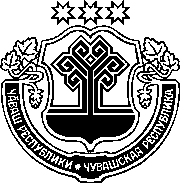 ЗАКОНЧУВАШСКОЙ РЕСПУБЛИКИО ВНЕСЕНИИ ИЗМЕНЕНИЙВ ЗАКОН ЧУВАШСКОЙ РЕСПУБЛИКИ "О РЕГУЛИРОВАНИИ ГРАДОСТРОИТЕЛЬНОЙ ДЕЯТЕЛЬНОСТИ В ЧУВАШСКОЙ РЕСПУБЛИКЕ"ПринятГосударственным СоветомЧувашской Республики30 апреля 2019 годаСтатья 1Внести в Закон Чувашской Республики от 4 июня 2007 года № 11 
"О регулировании градостроительной деятельности в Чувашской Республике" (Ведомости Государственного Совета Чувашской Республики, 2007, № 73; 2008, № 77; 2009, № 80; 2010, № 85; 2011, № 91; 2012, № 94; Собрание законодательства Чувашской Республики, 2013, № 7, 12; 2014, № 12; 2015, № 9; 2016, № 3, 12; 2017, № 7, 11; газета "Республика", 2018, 26 сентября) следующие изменения:1) в пункте 4 части 7 статьи 7 слово ", лесопарков" исключить;2) в пункте 81 части 9 статьи 10 слово ", лесопарков" исключить;3) абзац пятый статьи 20 изложить в следующей редакции:"строительстве и (или) реконструкции газопроводов давлением до 1,2 мегапаскаля включительно и сооружений, технологически необходимых для их использования, в случаях, не предусмотренных Градостроительным кодексом Российской Федерации;".Статья 21. Настоящий Закон вступает в силу по истечении десяти дней после дня его официального опубликования, за исключением положений, для которых настоящей статьей установлен иной срок вступления их в силу.2. Пункты 1 и 2 статьи 1 настоящего Закона вступают в силу с 1 июля 2019 года.г. Чебоксары7 мая 2019 года№ 36ГлаваЧувашской РеспубликиМ. Игнатьев